北京中瑞祥石油产品酸值测定仪 型号：ZRX-29001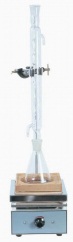 ZRX-29001用途及适用范围本仪器是根据中华人民共和国标准GB/T264《石油产品酸值测定法》规定的要求设计制造的，适用于测定未加乙基液体的汽油、煤油、柴油的酸度和石油产品的酸值。本测定法系用乙醇抽出试样中的酸性成分，然后用碱性溶液进行滴定。本仪器也适用于按中华人民共和国标准GB/T7599《运行中变压器油、汽轮机油酸值测定法》所规定要求，对运行中变压器油、汽轮机油酸值进行测定。ZRX-29001主要技术规格及参数1、工作电源：          AC220V±10%  50Hz；2、电热器功率范围：    0～2000W，无级可调；3、滴定管精度：        分度0.02ml；6、环境温度：          ≤35℃；7、相对湿度：          ≤85％；8、整机功耗：          ≤2000W。